Nom : ________________________________________________________	Date : ________________________________Les professions des animaux de Profession crocodile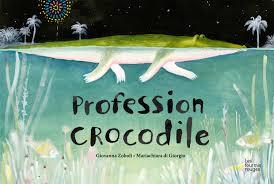 Dans le livre « Profession crocodile », nous observons plusieurs animaux qui se promènent dans la ville et ont un comportement plutôt « humain ». Mission d’écriture : Choisissez un animal dans l’histoire puis imaginez une profession étonnante ou absurde que cet animal pourrait faire. Composez un texte descriptif en intégrant des éléments tirés de la carte d’idées sur le KF : ses caractéristiques physiques et ses traits de caractères.  Écrivez votre texte sur le KF et lisez ceux des autres pour leur donner des suggestions!Consignes d’écriture: Texte à la première personne du singulier « Je »; Verbes au présent de l’indicatif; Choix de mots variés, précis et évocateurs
Environ 12 phrasesNoms : ______________________________________________	_____________________________________Date : ________________________________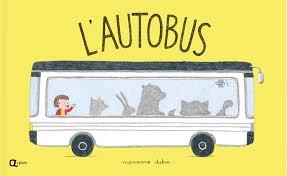 Dans L’autobusMission d’écriture : Dans le livre L’autobus, d’autres personnages prennent l’autobus. En dyade, choisissez l’un des personnages et racontez ce qu’il imagine durant son trajet en autobus.Vous pouvez présenter ce qui se passe avant que l’animal prenne l’autobus.Consignes d’écriture: Texte à la première personne du singulier « Je »; Verbes au présent de l’indicatif; Choix de mots variés, précis et évocateurs; Environ 12 phrases.Liste des personnages :Écrivez votre texte sur le KF et lisez ceux des autres pour leur donner des suggestions!1- Introduction (2 phrases)2- Caractéristiques physiques (  à 4 phrases)3- Traits de caractère (3 à 4 phrases)4- Conclusion (2 phrases)Grand-mère Chat2 lapines écolières1 souris1 ours1 tortue1 paresseuxMaman hérisson et ses trois petitsDame ChouetteM. le BoucFamille Loup (père, mère, garçon et bébé)Lecteur de journal (humain)Inspecteur RenardMonsieur CastorPetit garçon (humain)Monsieur RenardMonsieur LapinAnimal(aux) choisi(s) : Animal(aux) choisi(s) : Quelques idées pour le texteQuelques idées pour le texteAvant d’entrer dans le bus : Qui suis-je, Qu’est-ce que je fais (Quoi), Pourquoi (Raison du trajet en bus)Mon arrivée dans le bus : ce que j’observe, ce que je pensePéripéties dans le busDépart du bus